   WESTPORT PLANNING BOARD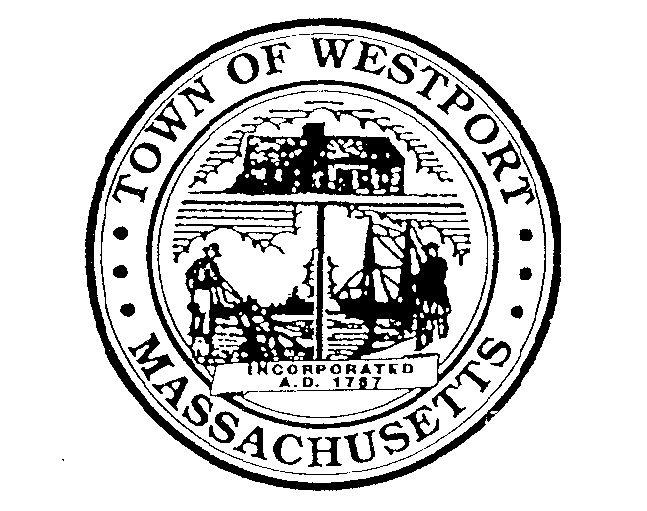   Regular MeetingAGENDA  Virtual MeetingDUE TO THE ONGOING COVID-19 CORONA VIRUS OUTBREAK,THIS MEETING WILL BE BY REMOTE PARTICIPATION ONLYInterested parties are welcome to participate:Join Google Meet: https://meet.google.com/irh-aviv-yed Call in Number: Call to order 6:00 p.m.1.	Administrative Items	a.	Old County Estates (14-006C) Request for Final Subdivision release and Surety release.	b.	Coelho – 60-66 American Legion Hwy (20-006SP) close out and release Consultant Review balance and 		interest. ($800.00 + Interest)	c.	Lafrance Hotel – (19-004SPA) Request Certificate of Completion 	d.	Lafrance Storage – (19-007SPA) Request Certificate of Completione.	2021 Zoning By-Law amendments - Medical & Non-medical marijuanaf.	State & Federal Stormwater Permits – Discussion Soaresg.	Budget FY2022 – Discussionh.	2021 Zoning Bylaw amendments - marijuanap.m. Public Hearing2.	CVE North America Inc. (20-005SP)- Soule’s Way (continued from September 8, 2020, September 22, 2020)Request by the applicant to consider the Special Permit and Site Plan Approval Low Impact Development applications for CVE North America, Inc. for property owned by John B. Hathaway Trust and The Westport Lot 24 Nominee Trust, Daniel C. Perry Trustee, located south of Soules Way between Route 88 and Drift Road, Assessor’s Map 57, Lots 19 & 24. Pursuant to Westport Zoning By-Laws Article 20 Low Impact Development and Article 24 Large Scale Solar Energy System, the applicant requests permission to construct a solar energy system, approximately 5.0 Megawatts, lot size 35 acres.p.m. Public Hearing3.	Borrego – 0 Division Road (20-004SP-LID-S) (continued from July 14, 2020, August 11, 2020, September 22, 2020)Request by the applicant to consider the Special Permit and Site Plan Approval Low Impact Development applications for Borrego Solar Systems, Inc. for property owned by John Ciccotelli and Marie T. Ciccotelli, and located on the west side of Division Road between 355 and 403 Division Road, Assessor’s Map 46, Lot 8, 9C. Pursuant to Westport Zoning By-Laws Article 20 Low Impact Development and Article 24 Large Scale Solar Energy System, the applicant requests permission to construct a solar energy system, approximately 2.1 Megawatts.4.	Matters not reasonably anticipated.  5.	Correspondence 	a.	CVE North America, Inc. (18-003SP) S.W. Cole Site review	b.	Black Oak Circle (16-001C) – Lt Brisk comments	c.	Sitec, Inc. merger	d.	Westport Zoning Board of Appeals6.	Planners Report7.	Minutes	October 20, 20208.	InvoicesADJOURNMENT 				 	                    NOTE: Agenda is subject to changeNEXT MEETINGS:PLANNING BOARD:	  p.m. 